注： IOS和Android移动端设备可以分别在App stone和应用市场里搜索下载Easy Connect客户端。 也可以通过下面的链接地址下载相应客户端https://sslvpn.zjweu.edu.cn/com/installClient.html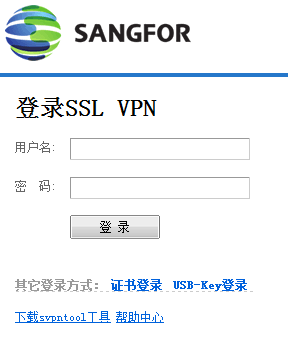 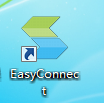 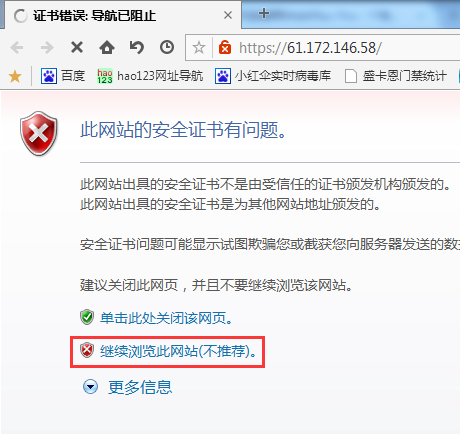 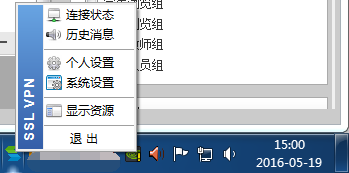 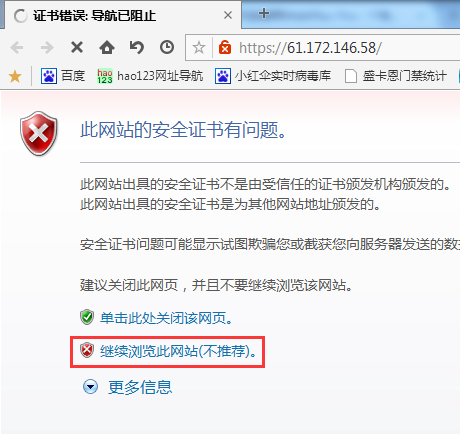 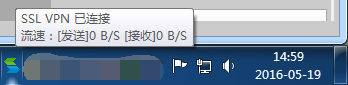 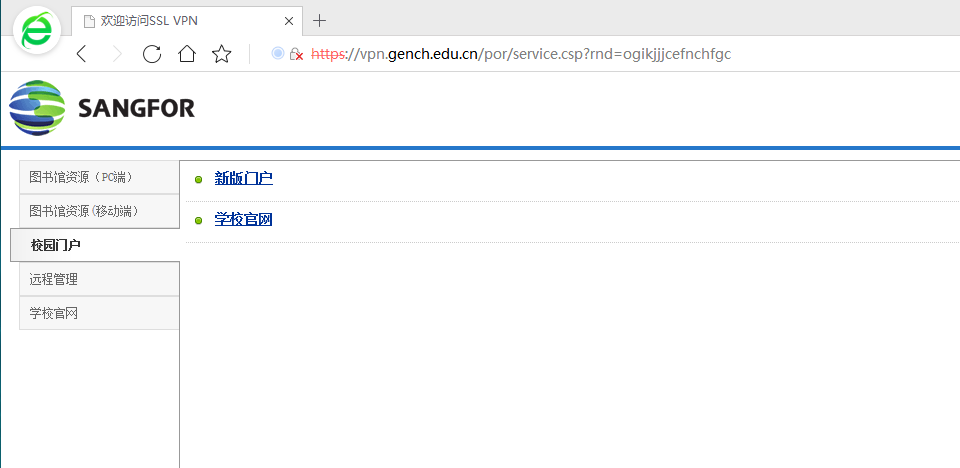 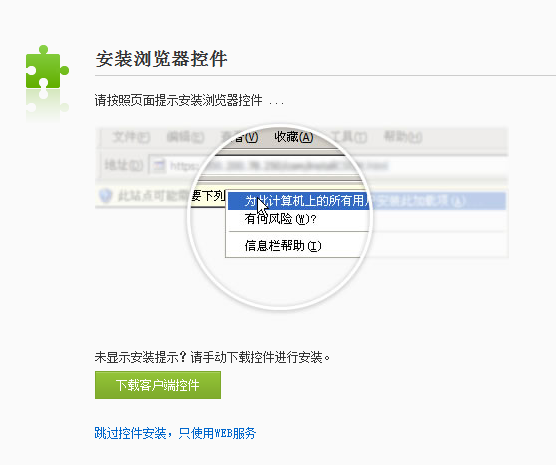 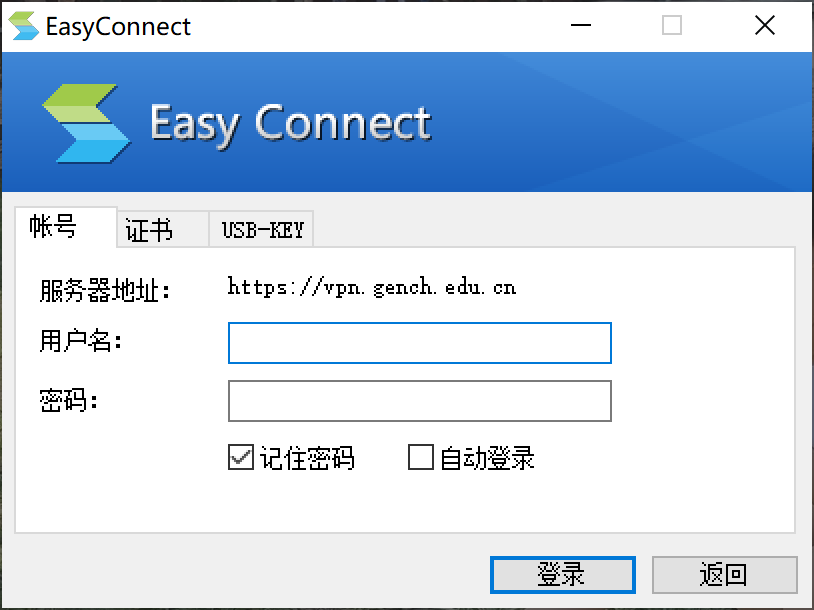 